		    South Norfolk Youth Advisory Board Meeting (YAB) 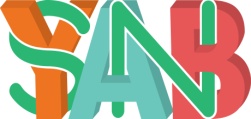 Draft Minutes of meeting held on Tuesday 27th June 2017 South Norfolk Council Offices, Ancillary Area Commencing at 5.00pm	Present :    	Mike Pursehouse, Early Help and Prevention Manager      					Charlie Wyatt, Wymondham College 			Oliver Cruickshank, SN Clinical Commissioning Group			Catherine Henery, Professional Lead (South), 0-19 Healthy Child			Freya Pedley, The Matthew Project			Suzannah Holford, Easton College 			Young Commissioner, Mathew Robson (Co-Chair)			Young Commissioner, Alex Cole-Wilkin			Young Commissioner, Jack Weston			Young Commissioner, Holly Robson			Young Commissioner, Reuben Fumero			Young Commissioner, Charlea Medcalf			Young Commissioner, Kieran Murphy  			Young Commissioner, Lorna Bradford (Co-Chair)			Young Commissioner, Rebecca Hall  			Sam Mason, MTM Youth Services CIC			Julia Fairbrother, MTM Youth Services CIC   Welcome and IntroductionsEveryone was welcomed to the meeting, including our new Young Commissioners, and then the new Young Commissioner Co-Chairs took over the running of the meeting. Lorna and Matt have been voted in as joint Chairs by the Young Commissioners, and they will take on this role for one year. Charlie has agreed to be their mentor. Everyone introduced themselves and their organisations. Freya from The Matthew Project is the new representative from the voluntary sector. ApologiesApologies were received from Robin Konieczny, Lauren Downes, Jim Squires, and Barry Stone.  Our new County Councillor representative will be Vic Thomson, who is also a district councillor. This had only been announced the day before, so Vic had been unable to attend this meeting. Thanks were extended to Barry for his support. Minutes of previous meeting / matters arising Minutes of the meeting held on 13th March 2017 having been circulated were considered, and approved.Item 3 – There will be a countywide training programme for all Young Commissioners and reps from SN YCs will be invited to contribute.Discussion and planning for Commissioning Plan  The plan has been approved by county, with some recommendation about the detail which is not yet decided. A speed dating methodology was used to discuss two priorities: Mental Health and Accreditation / Volunteering. Feedback included: Mental HealthPeer support groups are positive and there is good practice at Easton College. Young people get some training, as well as have the chance to meet and learn with a professional. YP run the group on an informal, drop-in basis. Some schools also have Peer Mentors to help new Year 7s make a positive transition into high school. Year-round awareness sessions will bring more confidence to deal with issues. Need to get more professionals, doctors, etc out to events / meetings to get involved with these conversations / social events. Oliver thinks that there would be doctors who would support this. Social events – ‘carousel’ type arrangements where people can speak to who they want to speak to. Run by young people in schools, after school day. This to be thought through more – ideas to Sam. Training for young people around mental health – using term ‘Wellbeing’. Freya is happy to join with other agencies e.g. school nurse, MIND, etc, to deliver the drug / alcohol related bit of wellbeing sessions. The summer Health & Wellbeing courses are being supported with sessions on healthy relationships run by Victim Support, drug and alcohol run by The Matthew Project, and Zumba. Pop-up sessions could be run in communities with themes (Pasta Party type event), as well as an offer to attract people to attend e.g. Communities Team could mark mobile phones with infrared pens. These sessions could also be at existing community events. Mike would like this kind of thing to be included in the Norfolk Directory. YAB Youth Club is a chilled place to hang out with your friends and you can talk to them or staff if you want to – there is no pressure to talk. Chat Health / Hub Text Services - call about anything. School Nurse – one phone number for whole county, with a new App being developed for 16 -19 year olds. This will link to existing information / web pages. Young Commissioners could be involved in the development of this. Accreditation and VolunteeringAccredited courses are important, including Duke of Edinburgh Award scheme. Sam has looked into this, and the YAB could make an offer that complements the school programmes, but picks up individuals who are not able to access them. Work experience is important, particularly for job applications, but many schools do not offer it. There is also evidence of need for this opportunity from other groups of young people. Would like more options at Year 10 – vocational courses such as Construction, and Hair & Beauty. Look to try to influence schools about this. City College offers six-week accredited courses with work experience. More courses / accreditation will build self-esteem and confidence. Want opportunities to signpost to. Can accredited courses be offered in lunchtimes at schools? Air Ambulance wants to roll out a CPR training programme in all schools – Sam to find more information. Young Commissioner UpdateYoung Commissioner Activity was circulated with termly update.Kieran shared the details of the Young Adult Carer presentation that had been made to the Young Commissioners by Vikki Edmonds. YCs have agreed to share information and help publicise the service. Rebecca talked about the Pasta Party which was part of the Heads Together campaign – raising awareness of mental health issues. Jim came and cooked all the pasta. A new yp came and she is now attending YAB activities. Charlea talked about the Digital Buddies celebration event which was a really positive experience. See https://www.facebook.com/mtmyouthservices/ for photos. Charlea also attended the Enterprise Symposium where four young commissioners gave their opinions / experiences about linking education and industry. Matt was part of the YAB tender process, and evaluated bids and gave feedback. MTM got the contract and will continue being the provider organisation for the next three years. Lorna explained about the presentation that we had about Operation Smoke Storm – programme to help people stop smoking. Young Commissioners did not enjoy this and found that it was very unclear what was required of them. Lorna also attended Safeguarding training – which was an accredited course, which she feels will enable her to get more work experience. Jack talked about his experience on the residential. He found it really good and he particularly liked the freedom at night with the night walk. He said it was a good experience. Holly and 3 other SN YCs attended the election debate in Norwich which gave a chance to ask politicians about policy affecting young people e.g. voting age. This was interesting. YAB Member’s updateMP advised that Town and Parish Councillors came together at SNC, and they want to get involved with YAB and Young Commissioners. An information sheet has been sent out to them. The Help Hub text service has been launched and this needs to be publicised. The number is 87007. South Norfolk on Show – Sunday 2nd July. Celebrates all things in South Norfolk. Young Commissioners will be available.FP offered her thanks for an interesting meeting, and would like to attend a YC meeting to do a presentation on her service. SH – Easton College has a tutorial programme which includes YAB information. OC – met with SM to discuss the YCs being involved with developing Mental Health commissioning specs over the next year – this has also been agreed on a countywide basis, so all YABs will have their say. SM carried out a diversionary Graffiti project in Wymondham over Easter, and these boards are now up on Browick Rec. A Wymondham media student filmed the project and this can be found at https://www.facebook.com/SthNfkYAB/ AOBIt was agreed that the one-page update summary was enough information, although more detail could be requested at any time. Future Meeting Dates:The rest of the year’s dates will be set and circulated. Signed__________________________			     Date_______________	          Co-Chair Mathew Robson  Signed___________________________			     Date_______________           Co-Chair Lorna Bradford 